МИНИСТЕРСТВО ОБРАЗОВАНИЯ И НАУКИ АМУРСКОЙ ОБЛАСТИГОСУДАРСТВЕННОЕ ПРОФЕССИОНАЛЬНОЕ ОБРАЗОВАТЕЛЬНОЕ АВТОНОМНОЕ УЧРЕЖДЕНИЕ АМУРСКОЙ ОБЛАСТИ«АМУРСКИЙ ТЕХНИЧЕСКИЙ КОЛЛЕДЖ»(ГПОАУ АТК)методические рекомендации (указания) к практическим ЗАНЯТИЯМОП.01 ОСНОВЫ МАТЕРИАЛОВЕДЕНИЯг.Тында, 2018 г.Методические рекомендации к практическим занятиям  разработаны на основе:- рабочей программы по учебной дисциплине «Основы материаловедения»;- Положения о планировании, организации и проведении лабораторных (практических)  работ  ГПОАУ АТК.для профессии технического профиля:08.01.07 /  Мастер общестроительных работ / Техника и технология строительства											Организация-разработчик: 	ГПОАУ АТК					Разработчики:Зеленская Татьяна Дмитриевна, преподаватель					Ф.И.О., ученая степень, звание, должностьПояснительная запискаНастоящие методические рекомендации к практическим занятиям предназначены в качестве методического пособия при проведении практических занятий  по программе учебной дисциплины  «Основы материаловедения».Текущий контроль индивидуальных образовательных достижений обучающихся по данной учебной дисциплине проводится  в форме  практических занятий.Результаты обучения:освоенные умения: - определять основные свойства материалов;           усвоенные знания:     - общую классификацию материалов, их основные свойства и область            примененияУВАЖАЕМЫЙ ОБУЧАЮЩИЙСЯ!Методические рекомендации к практическим занятиям по дисциплине основы материаловедения для выполнения практических занятий  созданы Вам в помощь для работы на занятиях, подготовки к практическим занятиям правильного составления отчетов.Приступая к выполнению задания  на практическом занятий, Вы должны внимательно прочитать цель и задачи занятия, ознакомиться с требованиями к уровню Вашей подготовки в соответствии с федеральными государственными образовательными стандартами СПО, краткими теоретическими и учебно - методическими материалами по теме практического занятия, ответить на вопросы для закрепления теоретического материала.Все задания  Вы должны выполнять в соответствии с инструкцией, анализировать полученные в ходе занятия результаты по приведенной методике.Отчет по практическому занятию Вы должны выполнить по приведенному алгоритму, опираясь на образец. Результат выполнения практической работы оценивается по пятибалльной системе оценки знаний.В данных методических рекомендациях  представлено 9 практических занятий.Каждое  описание практического занятия  содержит цель,  перечень оборудования, порядок выполнения расчета, содержание отчета.Подготовка к практическим занятиям заключается в изучении теории на занятиях теоретического обучения и самостоятельного изучения дополнительной, рекомендованной литературы, предусмотренной рабочей программой.Выполнение заданий производится индивидуально в часы предусмотренные расписанием занятий в соответствии с методическими указаниями к практическим работам.Отчет по практическому занятию каждый обучающийся выполняет индивидуально с учетом рекомендаций по оформлению. Отчет сдается преподавателю по окончанию занятия (или в начале следующего занятия).Практическая работа считается выполненной, если она соответствует критериям оценки.Наличие положительной оценки по практическим работам необходимо для успешного прохождения промежуточной аттестации по учебной дисциплине, поэтому в случае отсутствия на занятии по любой причине или получения неудовлетворительной оценки за практическую работу Вы должны найти время для ее выполнения или пересдачи.Внимание! Если в процессе подготовки к практическим работам или при решении задач у Вас возникают вопросы, разрешить которые самостоятельно не удается, необходимо обратиться к преподавателю. Время проведения консультаций можно узнать у преподавателя или посмотреть в расписании консультаций на информационном стенде в холле.Содержание отчета:Тема, цель занятияИсходные данные (условие задачи  (задания))Расчеты (порядок выполнения);ВыводыОтчет по занятию каждый студент выполняет индивидуально с учетом рекомендаций по оформлению.Рекомендации по оформлению										Дата составления отчетаОтчет по практическому занятию №			   № группы	   по теме     _______________________________												тема ПРобучающегося группы _______________________________________________				№группы					ФИО студентаЦель занятия:											Текстовая часть ………ЖЕЛАЕМ ВАМ УСПЕХОВ!!!Практическое занятие №1Тема: Основные сведения о строительных материалах и их свойствахТема занятия: Определение средней плотности материала на образцах правильной геометрической формы.Цель занятия: определение средней плотности материалов различного происхождения и структуры.. Теоретическая часть.Плотность – это масса единицы объема материала.Средняя плотность – это масса единицы объема в естественном состоянии (с порами и пустотами):, [г/см3; кг/м3]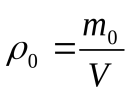 где - масса материала в естественном состоянии, г (кг);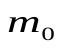 - средняя плотность, г/см3 (кг/м3).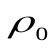 Относительная плотность – безразмерная величина, равная отношению средней плотности материала к плотности воды при 4 0С, равной 1 г/см3 (1000 кг/м3):,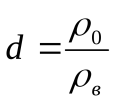 где - относительная плотность;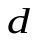 - средняя плотность, г/см3 (кг/м3);- плотность воды при 4 0С, 1 г/см3 (1000 кг/м3).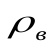 II. Материалы и оборудование:- образцы материалов (перечислить);- весы;- штангенциркуль;- линейка;- сушильный шкаф.III. Методика выполнения работы:- высушить образец до постоянной массы;- взвесить образец - m, г, (с точностью до 0,1 г при массе до 500 г, до 1 г при массе более 500 г);- измерить образец по основным размерам (не менее чем в 3-х точках каждого сечения) с точностью до 0,01 см;- рассчитать объем образца, см3;- вычислить плотность образца, г/см3 и кг/м3;- записать результаты в лабораторный журнал.IV. Результаты испытаний занести в таблицу:V. Расчетная часть:Объем куба: , см3.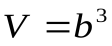 Объем призмы: , см3.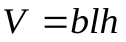 Объем цилиндра: , см3.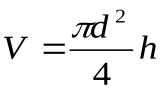 Средняя плотность: , г/см3.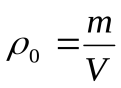 VI. Заключение:Полученный результат (не) лежит в пределах реальных значений (……).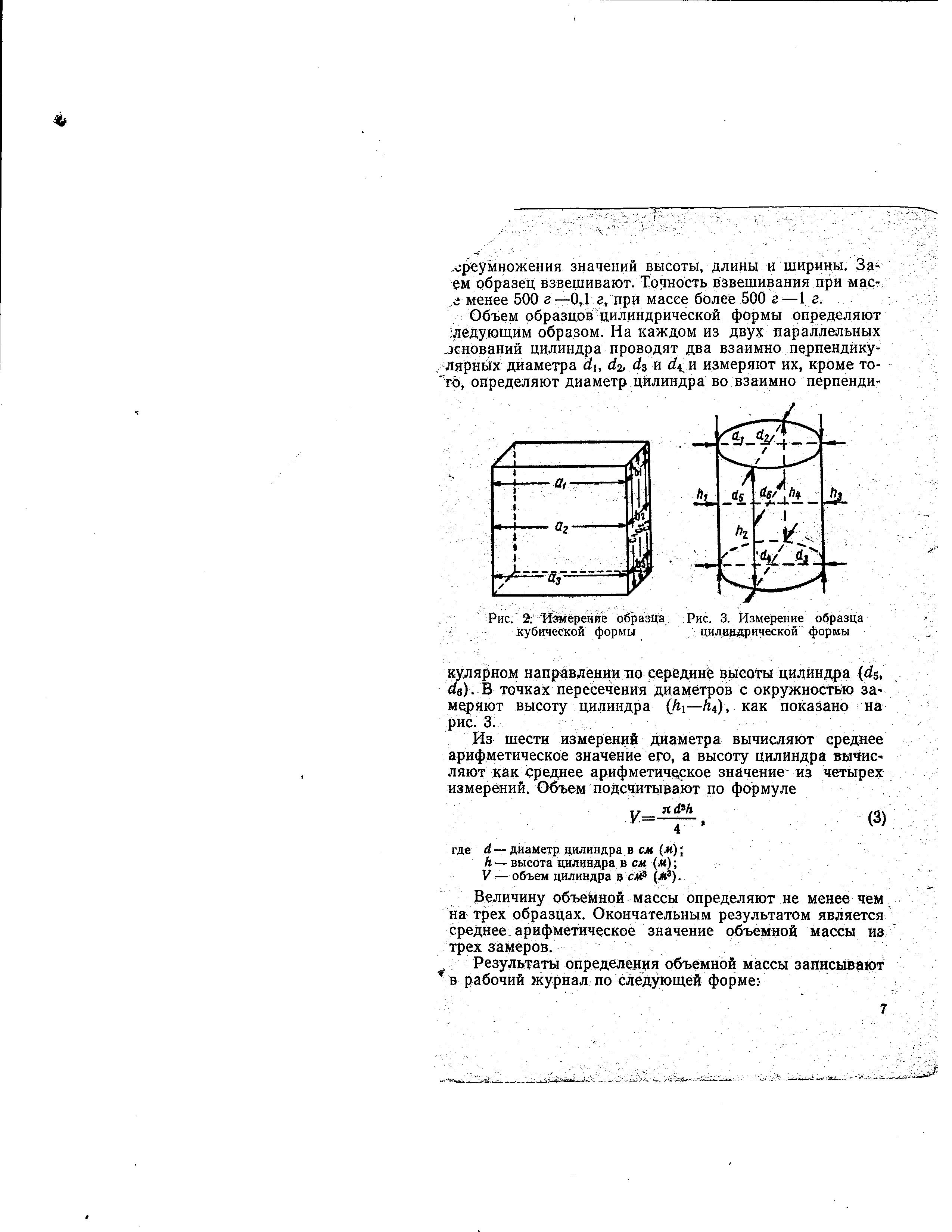                             Рис. 1                                                          Рис. 2Рис. 1 Измерение образца кубической формы; Рис.2 Измерение образца цилиндрической формы Плотность строительных материаловВ скобках указана истинная плотность материала, а не насыпная.Практическое занятие №2Тема: Основные сведения о строительных материалах и их свойствахТема занятия: Решение задач на определение плотности, пористости каменных материалов, самоконтроль знаний по темеЦель занятия: Закрепление изученного материала, ознакомление с методами расчетаЗадача 1       Определить среднюю плотность и пористость камня, если водопоглощение его по объему составляет 21 %, водопоглощение по массе – 15 %, истинная плотность 2750 кг/м3.РешениеИспользуя стандартные формулы определения водопоглощения по объему и массе, выполним следующие преобразования:Разделив первое выражение на второе, получим:Определяем среднюю плотность камня:ρm – средняя плотность камня; ρв -  плотность воды; Wo – водопоглощение по объему; Wm - водопоглощение по массе.Определим пористость камня по формуле:Вопросы для самоконтроля1. Как классифицируют строительные материалы по химической природе, происхождению, назначению?2. Как классифицируют основные свойства строительных материалов?3. Какие свойства строительных материалов относят к технологическим, а какие к эксплуатационным?4. Как соотносятся между собой средняя и истинная плотности строительных материалов?5. Что называется пористостью? Как влияет открытая и закрытая пористость на свойства материалов?6. Что называется гигроскопичностью материала? От чего она зависит?7. Что называется влажностью материала? Как ее определяют на опыте? Как классифицируют материалы в зависимости от влажности?8. Что называется водопоглощением? Как соотносятся водопоглощение по объему и водопоглощение по массе? 9. Что называется водостойкостью материала? Какие материалы относят к водостойким? Как повысить водостойкость?10. Что называется водонепроницаемостью материала? Что показывает марка по водонепроницаемости?11. Что называется морозостойкостью строительных материалов? Как проводятся испытания морозостойкости? Как можно повысить морозостойкость материала?12. Что называется теплопроводностью материала? Что характеризует коэффициент теплопроводности? Как зависит теплопроводность от химической природы, агрегатного состояния вещества, от пористости и влажности материала?15. Что называется огнеупорностью? Как классифицируются материалы по огнеупорности?16. Что называется огнестойкостью? Какие материалы относятся к сгораемым, трудносгораемым, несгораемым?17. Что называется твердостью? Какими методами оценивается твердостьстроительных материалов? 18. Что называется истираемостью строительных материалов, как ее определяют на опыте?19. Что называется прочностью материала? Что показывает марка материала по прочности?Практическое занятие №3Тема: Материалы и изделия из природного камняТема занятия: Определение характеристики горных пород различных каменных материалов по внешнему видуЦель занятия: Ознакомиться с важнейшими горными породами, применяемыми в строительстве. Научиться по внешнему виду образцов определять породу, устанавливать происхождение, твердость, структуру, цвет, указав при этом область применения материалаОборудование, материалы:Образцы горных пород – гранит, мрамор, известняк, кварцит, песчаник, кварц, полевой шпат и др.Набор минералов по шкале твердостиТаблица – шкала твердости минераловТаблица горных пород с основными характеристикамиСодержание занятия       Природными каменными материалами называют материалы и изделия, получаемые механической обработкой (дроблением, раскалыванием, распиливанием) горных пород.       Горной породой называют крупное скопление минералов, обладающее в среднем постоянным составом и свойствами.       Минерал – природное тело, однородное по составу, строению и свойствам, образующееся в результате физико – химических процессов на поверхности или в глубинах земной коры.         По происхождению горные породы делятся на магматические (изверженные), осадочные и метаморфические (видоизмененные). Магматические и метаморфические горные породы составляют около 90% земной коры, остальные 10% приходятся на долю осадочных, однако последние занимают более 75% площади земной поверхности.Схема. Классификация горных породХарактеристика минералов горных породХарактеристика главнейших горных породРезультаты работы запишите по следующей форме:Главнейшие породообразующие минералыГлавнейшие горные породыПрактическое занятие №4Тема: Искусственные камниТема занятия: Определение качества кирпича по внешним признакамЦель занятия: научиться проверять линейные размеры кирпича, определять величины искривлений поверхности кирпича и определять наличие недожога и известковых включений          Керамическими называются искусственные каменные материалы, изготовленные из глин или близких к ним видов минерального сырья с последующим обжигом отформованных изделий.          Среди керамических изделий, применяемых в строительстве, наибольшее распространение получил обыкновенный глиняный кирпич.          Кирпич изготовляют из легкоплавких глин с отощающими добавками или без них. Кирпич бывает одинарный размером 250×120×65 мм и модульный (полуторный) размером 250×120×88 мм.           Качество кирпича оценивают по прочности и внешним признакам.           Кирпич должен быть изготовлен в виде прямоугольного параллелепипеда с прямыми ребрами, углами и ровными гранями. Допускаемые отклонения от размеров находятся в пределах по длине  ±6, по ширине ±4, по толщине ±3 мм.           Искривление граней и ребер кирпича не должно превышать по постели 4, по ложку 5 мм. Длина сквозных трещин на ложковых гранях (на стороне размером 250×65 и 250×88 мм на всю толщину кирпича) не должна быть более 40 мм. На каждом кирпиче может быть не более одной такой трещины.            Допускается на одном кирпиче не свыше двух отбитостей или притупленности ребер и углов размером по длине ребра не более 15 мм.           Недожог и известковые включения не допускаются.Определение качества кирпича по внешним признакамОпределение основных размеров кирпичаОборудование, материалы: образцы кирпича, металлическая линейка, треугольник, раствор соляной кислоты           Линейные размеры глиняного кирпича проверяют с точностью до 1 мм с помощью мерной металлической линейки.Чтобы определить истинные размеры кирпича, на каждой стороне его (длине, ширине и толщине) необходимо сделать по три замера и получить среднее значение каждого из них.Результаты замеров записывают по следующей форме:Определение величины искривлений поверхности кирпича        Величину искривлений граней и ребер по постели и ложку определяют с помощью металлической линейки и треугольника.         Кирпич укладывают на ровное место, а треугольник плотно прикладывают к поверхности кирпича в таком направлении, чтобы выявить максимальную величину искривлений (рис. 1). Величина зазора между ребром треугольника и поверхностью кирпича измеряется с помощью металлической линейки.         Результаты измерений записывают по следующей форме: Определение отбитости углов и сквозных трещин         Для определения отбитости углов треугольник прикладывают к каждому отбитому углу. Величину отбитости угла измеряют металлической линейкой по длине ребра.         Чтобы определить величину сквозных трещин, к каждой из них прикладывают металлическую линейку в направлении распространения трещины и замеряют ее длину.        В рабочем журнале отмечают количество отбитых углов, количество сквозных трещин и их размер.Определение наличия недожога и известковых включений         Степень обжига кирпича определяют по цвету и звуку. Для определения степени обжига по цвету, испытуемый кирпич сравнивают с эталоном (нормально обожженным кирпичом, который хранится в лаборатории). Более светлый, чем у эталона, цвет кирпича, а также глухой звук, получаемый при ударе по кирпичу молотком, являются признаками недожога. Наличие недожженных известковых включений определяется смачиванием поверхности раствором соляной кислоты. Если при этом слышится шипение, то это является признаком того, что известковые включения недожжены.        В рабочем журнале отмечается наличие недожога и известковых включений, если они имеются.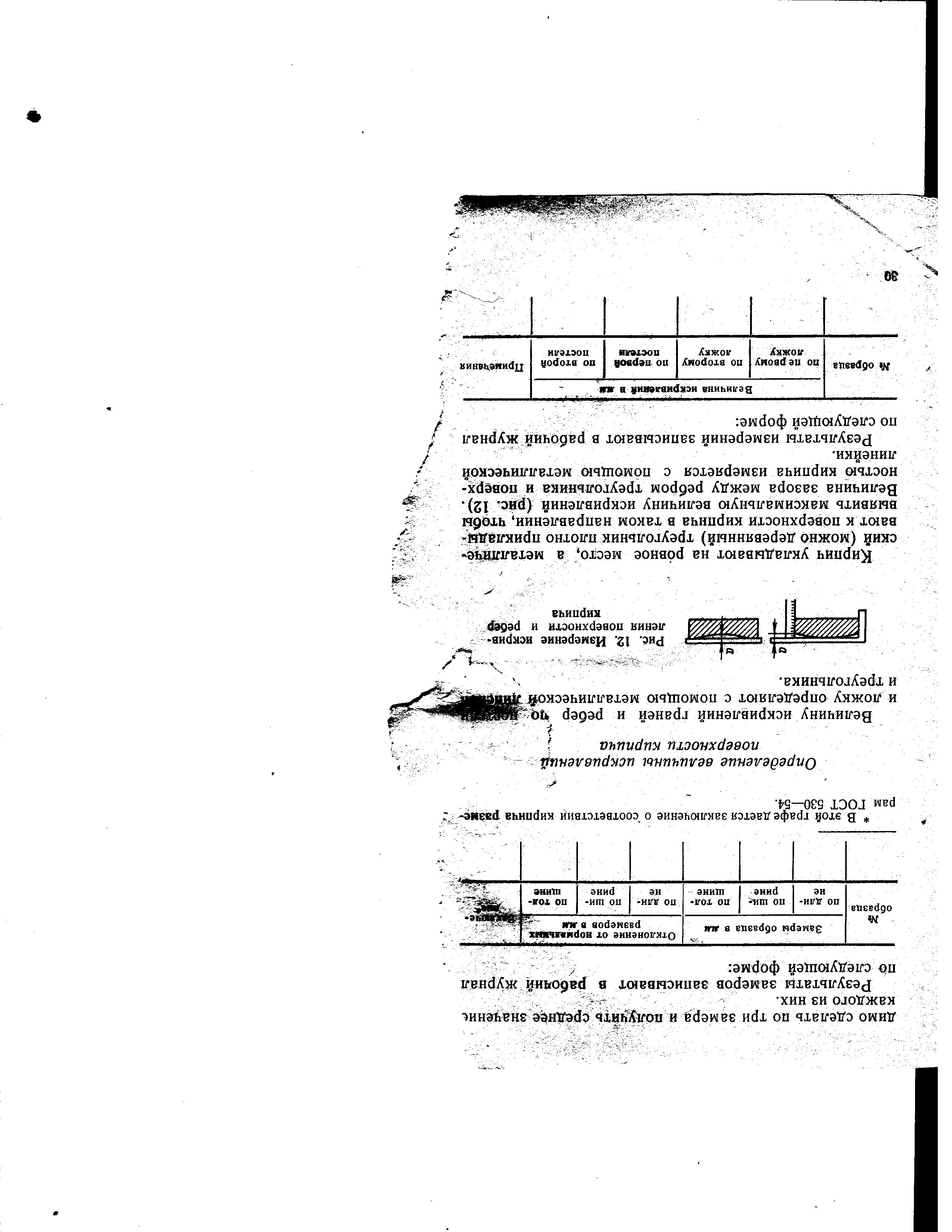 Измерение искривления поверхности и ребер кирпичаПрактическое занятие №5Тема: Минеральные вяжущие материалыТема занятия: Определение нормальной густоты гипсового тестаЦель занятия: Научиться приготовлять гипсовое тесто нормальной густоты       Строительным гипсом называют воздушное вяжущее вещество, полученное обжигом природного двуводного гипса (CaSO4×2H2O) при температуре 150 - 170◦С до превращения его в полуводный гипс (СаSO4×0,5H2O).        Помол гипса обычно предшествует обжигу, а иногда помол и обжиг совмещают.         В зависимости от качества строительный гипс может быть двух сортов.          Качество строительного гипса определяют по следующим показателям: тонкости помола, нормальной густоте гипсового теста, срокам схватывания и прочности при сжатии.Определение нормальной густоты гипсового тестаОборудование, материалы: Вискозиметр Суттарда, прибор Вика с иглой, весы, мерный цилиндр, чашка и лопатка для приготовления гипсового теста, вода, гипс, часы, нож,           Нормальная густота гипсового теста – это условно принятая величина, выражаемая числом кубических сантиметров воды, приходящихся на 100 г гипса.          Нормальную густоту гипсового теста определяют с помощью стандартного вискозиметра Суттарда. Вискозиметр состоит из отполированного цилиндра с внутренним диаметром 50 мм, высотой 100 мм и двух квадратных стекол 20×20 см, между которыми помещена бумага с нанесенными на ней концентрическими окружностями диаметром от 6 до 20 см.        Перед испытанием внутреннюю полость цилиндра и поверхность стекла смачивают водой.        Испытание проводят следующим образом. Берут навеску гипса 300 г, затем мерным цилиндром отмеривают 50 – 80% воды от веса гипса и выливают ее в сферическую чашу.         Гипс добавляют к воде небольшими порциями, энергично перемешивая смесь снизу вверх, в течение 30 сек до получения однородной массы. Приготовленное гипсовое тесто оставляют в покое на 1 мин. Затем двумя быстрыми круговыми движениями перемешивают тесто и заливают его в цилиндр, прижатый к стеклу в центре окружностей. Избыток гипса срезают ножом, выравнивая тесто с поверхностью цилиндра. На все эти операции, затрачивается не более 30 сек.       Немедленно после этого цилиндр поднимают резким движением снизу вверх. Тесто разливается на стекле в конусообразную лепешку.       Нормальной густотой обладает тесто, образующее лепешку диаметром 12 см. При меньшем или большем диаметре лепешки опыт следует повторить, приготовив гипсовое тесто с большим или меньшим количеством воды.        Результаты определения записывают по следующей форме:        Навеска гипса…………………………………………..  г        Продолжительность выдерживания теста ………….. мин          Первый опыт:                Диаметр лепешки…………………………………. см                Количество воды…………………………………… %         Второй опыт:                Диаметр лепешки…………………………………. см                Количество воды…………………………………… %         Третий опыт:                 Диаметр лепешки…………………………………. см                 Количество воды…………………………………... %          Нормальная густота гипсового теста………………. %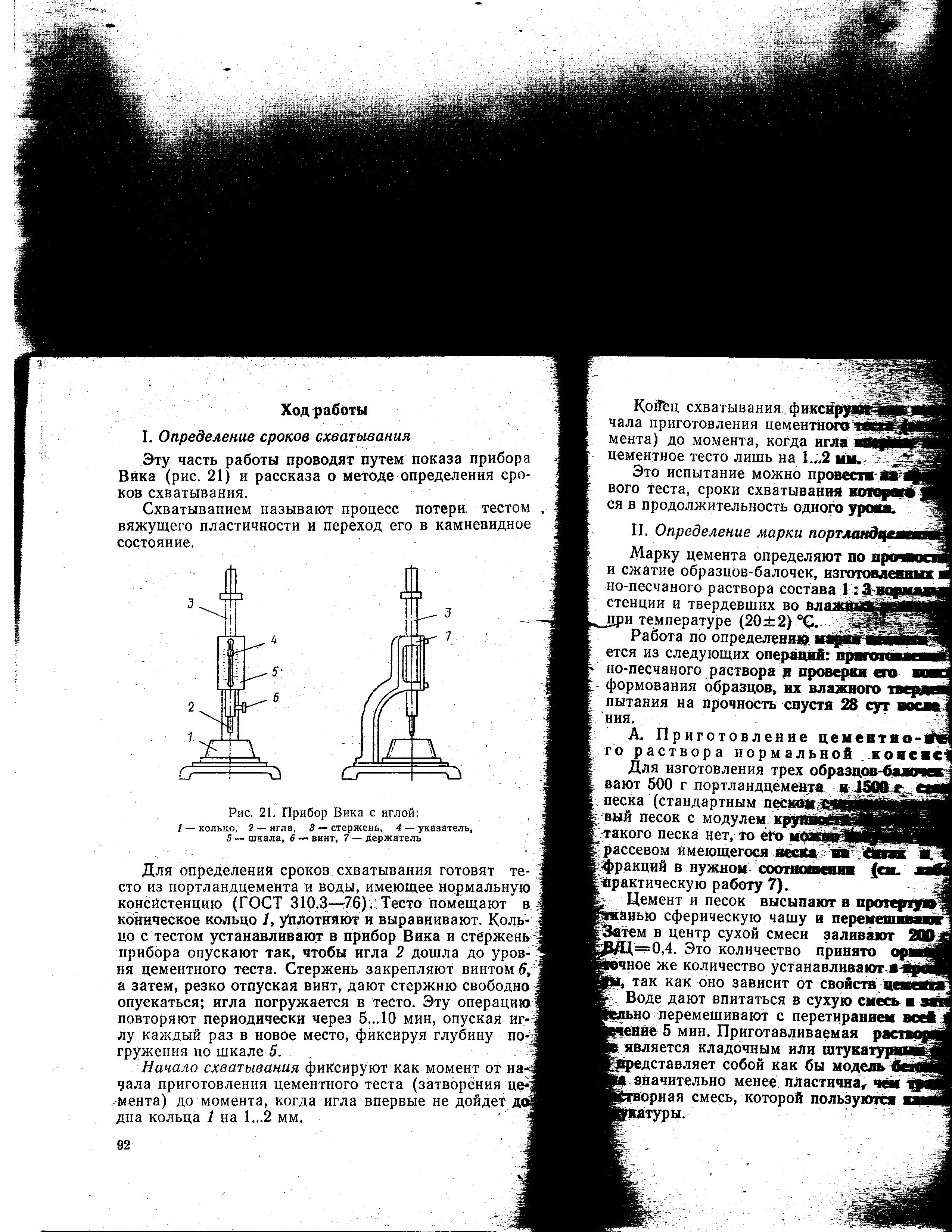 Прибор Вика с иглой:1 – кольцо, 2 – игла, 3 – стержень, 4 – указатель, 5 – шкала, 6 – винт, 7 - держатель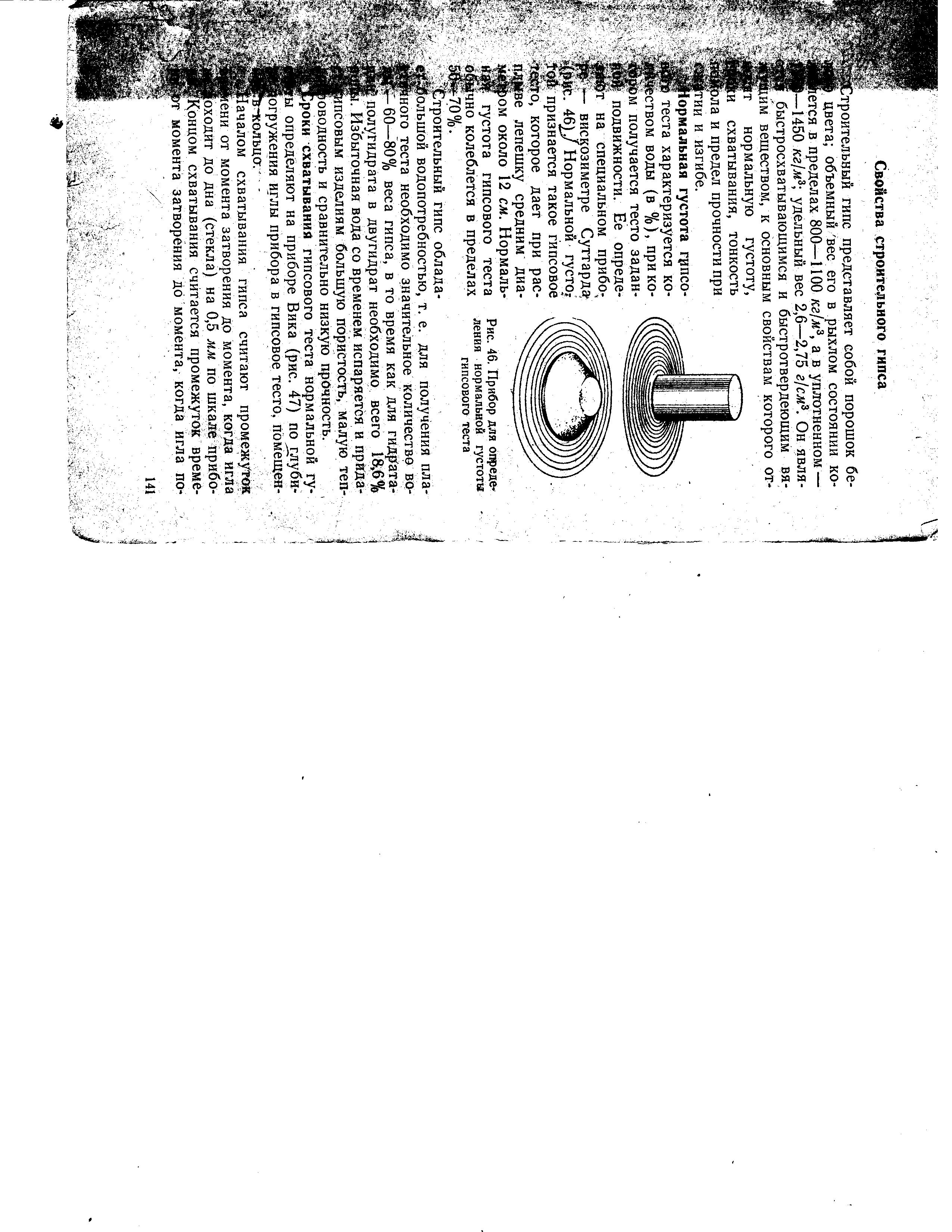 Вискозиметр СуттардаПрибор для определения нормальной густоты гипсового тестаПрактическое занятие №6Тема: Минеральные вяжущие веществаТема занятия: Определение нормальной густоты и сроков схватывания цементного тестаЦель занятия: Научиться определять нормальную густоту и сроки схватывания цементного теста         Качество бетонных и железобетонных изделий и конструкций в в значительной степени зависит от свойств цемента.         В строительстве наиболее широко применяют портландцемент, пуццолановый портландцемент, шлакопортландцемент.         Портландцемент – это гидравлическое вяжущее вещество, твердеющее на воздухе и в воде и получаемое совместным помолом клинкера с небольшим количеством необожженного гипса, вводимого для регулирования сроков схватывания цемента. Клинкер получают обжигом до спекания натуральных мергелей или сырьевой смеси, содержащей известняк (либо мел) и гину в строго определенном количественном соотношении. В клинкер при его измельчении разрешается вводить активные минераьные добавки в количестве до 15% или инертные добавки – до 10% от массы готового цемента.        Качество цемента характеризуется тонкостью помола, нормальной густотой цементного теста, сроками схватывания, равномерностью изменения объема, пределом прочности при сжатии и изгибе. Расшифровка маркировок цемента разных видов: ПЦ портландцемент СС сульфатостойкий ШПЦ шлакопортландцементГФ гидрофобныйБЦ белый цементВРЦ водонепроницаемый расширяемый цемент ПЛ пластифицированный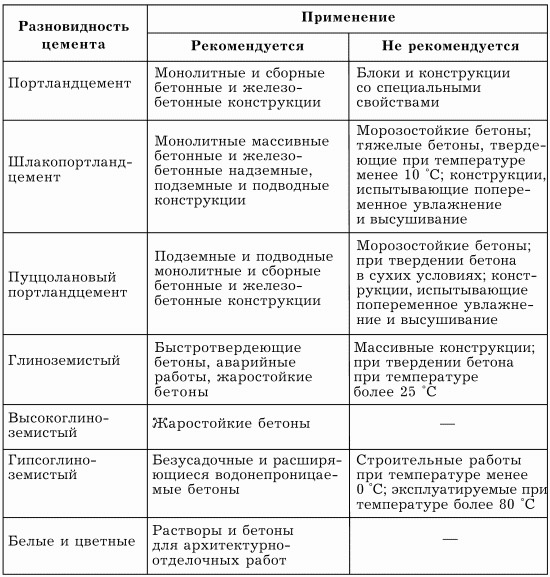 Определение нормальной густоты цементного тестаОборудование, материалы: Прибор Вика с пестиком и иглой, чашка и лопатка для приготовления цементного теста, весы, часы, мерный цилиндр, цемент, вода, нож, мягкая ткань         Нормальную густоту цементного теста определяют с целью установления количества воды, необходимого для поучения цементного теста требуемой консистенции.        Определяют нормальную густоту на стандартном приборе Вика.         Перед началом испытания проверяют свободное движение стержня с пестиком и нулевое положение указателя на шкале прибора при соприкосновении пестика со стеклом. Затем готовят цементное тесто. С этой целью отвешивают 400 г цемента и помещают его в сферическую чашку, в цементе делают углубление, в которое ввивают воду (ориентировочно 25 – 35% массы цемента). После приливания воды углубление засыпают цементом, фиксируют время и перемешивают цемент с водой.         Перемешивание ведут вначале осторожно, а затем энергично растирают тесто во взаимно перпендикулярных направлениях, периодически поворачивая чашу на 90◦. Продолжительность перемешивания цемента с водой 5 мин, считая с момента приливания воды.       Приготовленное тесто помещают в кольцо прибора, смазанное машинным маслом и установленное на стеклянной пластинке, и 5 – 6 раз встряхивают, постукивая пластинкой о стол. Поверхность теста выравнивают, срезая избыток его ножом. Затем кольцо устанавливают на приборе, подводят пестик к поверхности теста в середине его и закрепляют стержень винтом. После этого освобождают закрепляющий винт и стержень с пестиком свободно погружают в тесто. Через 30 сек отсчитывают глубину погружения пестика по шкале.        Если пестик не дошел до дна на 5 – 7 мм, взятое для затворения количество воды соответствует нормальной густоте цементного теста. Если глубина погружения пестика окажется иной, испытание повторяют, уменьшая или увеличивая количество воды для затворения цемента.        Результаты определения записывают по следующей форме:Название цементаПервое определение:      Глубина погружения пестика……………………………….. см      Количество воды……………………………………………… %Второе определение:      Глубина погружения пестика……………………………….. см      Количество воды……………………………………………… %Третье определение:      Глубина погружения пестика……………………………….. см      Количество воды……………………………………………… %Нормальная густота теста:      Глубина погружения пестика……………………………….. см      Количество воды……………………………………………… %Определение сроков схватывания        Начало и конец схватывания цемента определяют на цементном тесте нормальной густоты при помощи стандартного прибора с иглой.        Приготовленное тесто нормальной густоты укладывают в кольцо прибора. Иглу доводят до соприкосновения с поверхностью теста, закрепляют стержень винтом, после чего иглу погружают в тесто через каждые 5 мин до начала схватывания и через 15 мин в последующее время.        За начало схватывания принимают время от начала затворения цемента водой до момента, когда игла не доходит до дна на 0,5 – 1 мм. Концом схватывания считают время от начала затворения до момента, когда игла будет опускаться в тесто не более чем на 1 мм.        Результаты определения записывают по следующей форме:         Прибор…………………………………………………………         Нормальная густота цементного теста …………………….%         Начало затворения………………………………………. ч – мин          Начало схватывания через…………………………….... ч – мин          Конец схватывания……………………………………… ч - мин                                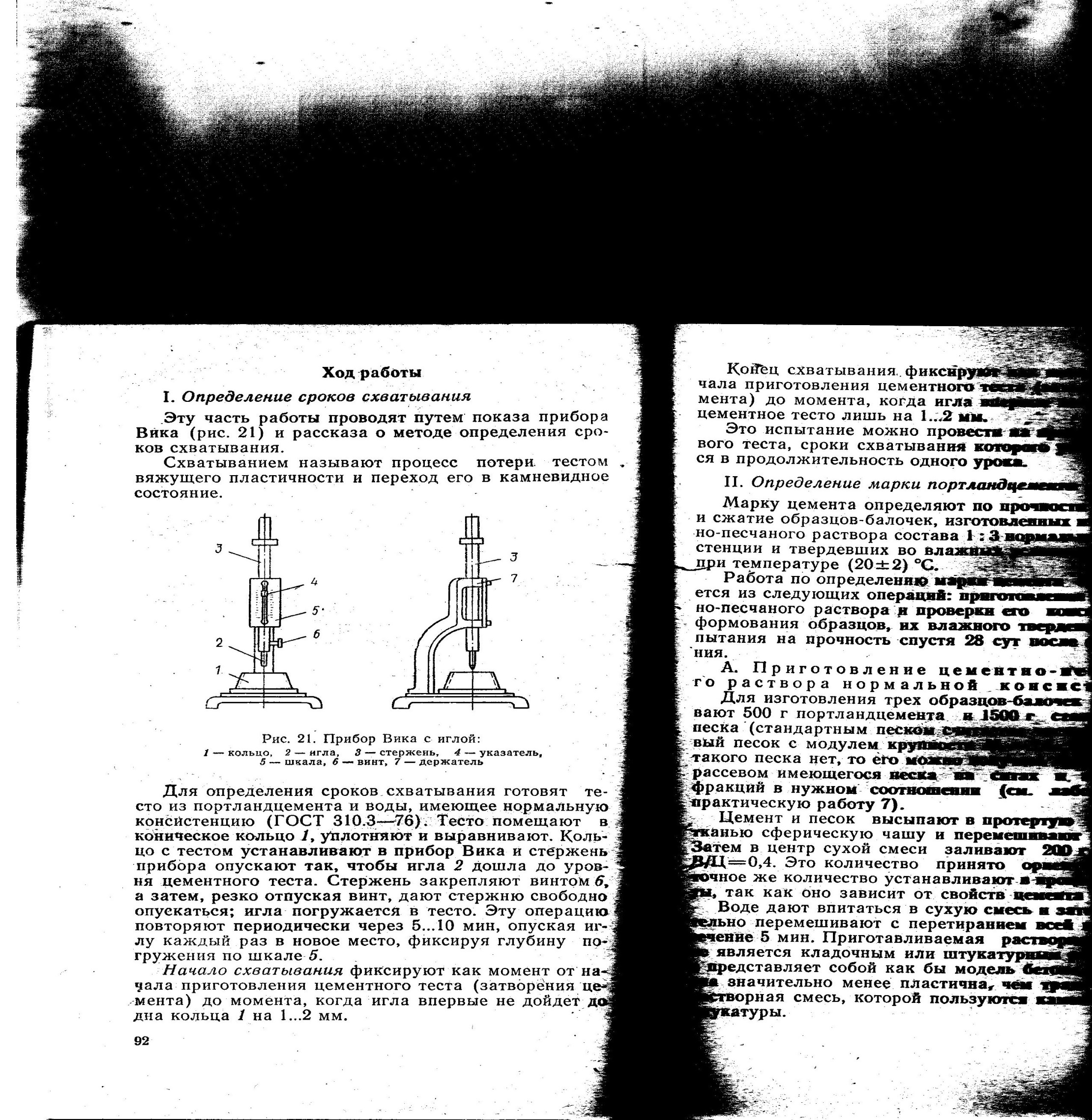 Прибор Вика с иглой:1 – кольцо, 2 – игла, 3 – стержень, 4 – указатель, 5 – шкала, 6 – винт, 7 – держательПрактическое занятие №7Тема: Заполнители для растворов и бетоновТема занятия: Испытание песка как заполнителя для бетонов и растворовЦель занятия: Ознакомиться с требованиями ГОСТов к пескам, используемым в качестве заполнителей растворов и бетоновПриборы и материалы: стандартный набор сит, весы, песок сухой кварцевый – 5 кгОпределение зернового состава пескаХод работы       Высушенную пробу песка массой 1 кг пропускают через стандартный набор сит (5; 2,5; 1,25; 0,63; 0, 315 и 0,16 мм). Остатки на каждом из сит а (частные остатки) взвешивают с погрешностью 5 г. Также взвешивают пыль, прошедшую через сито 0,16 мм и оставшуюся на поддоне. Результаты заносят в таблицу 1. Далее вычисляют значения частных остатков а в процентах и заносят во вторую строку таблицы.      Затем рассчитывают полные остатки на ситах А (полным остатком называют остаток на сите, в случае, если бы оно было единственным). Значения полных остатков рассчитывают как сумму частных остатков на данном сите и всех вышележащих, например: А0,63 = а2,5 + а1,25 + а0,63.      Далее подсчитывают общее количество просеянного песка, равное сумме частных остатков на ситах и поддоне (проход через сито №0,16), равно..г. Потери при просеве составляют …г.      Пригодность песка по зерновому составу для использования в бетонах определяют, строя кривую просеивания песка и кривые по ГОСТу (см. рис. 1). Если кривая испытуемого песка укладывается между стандартными кривыми, ограничивающими область песков, допустимых для использования, песок по зерновому составу считается пригодным.        Крупность песка определяют по модулю крупности песка Мк и полному остатку на сите №0,63, % (см. таблицу 1).         Модуль крупности песка вычисляют по формуле:Мк = (А2,5 + А1,25 + …. + А0,16)/100         Также необходимо сравнить количество мелких пылеватых примесей (проход через сито №0,16 мм) с требованиями стандартов.Таблица 1. Результаты просеивания песка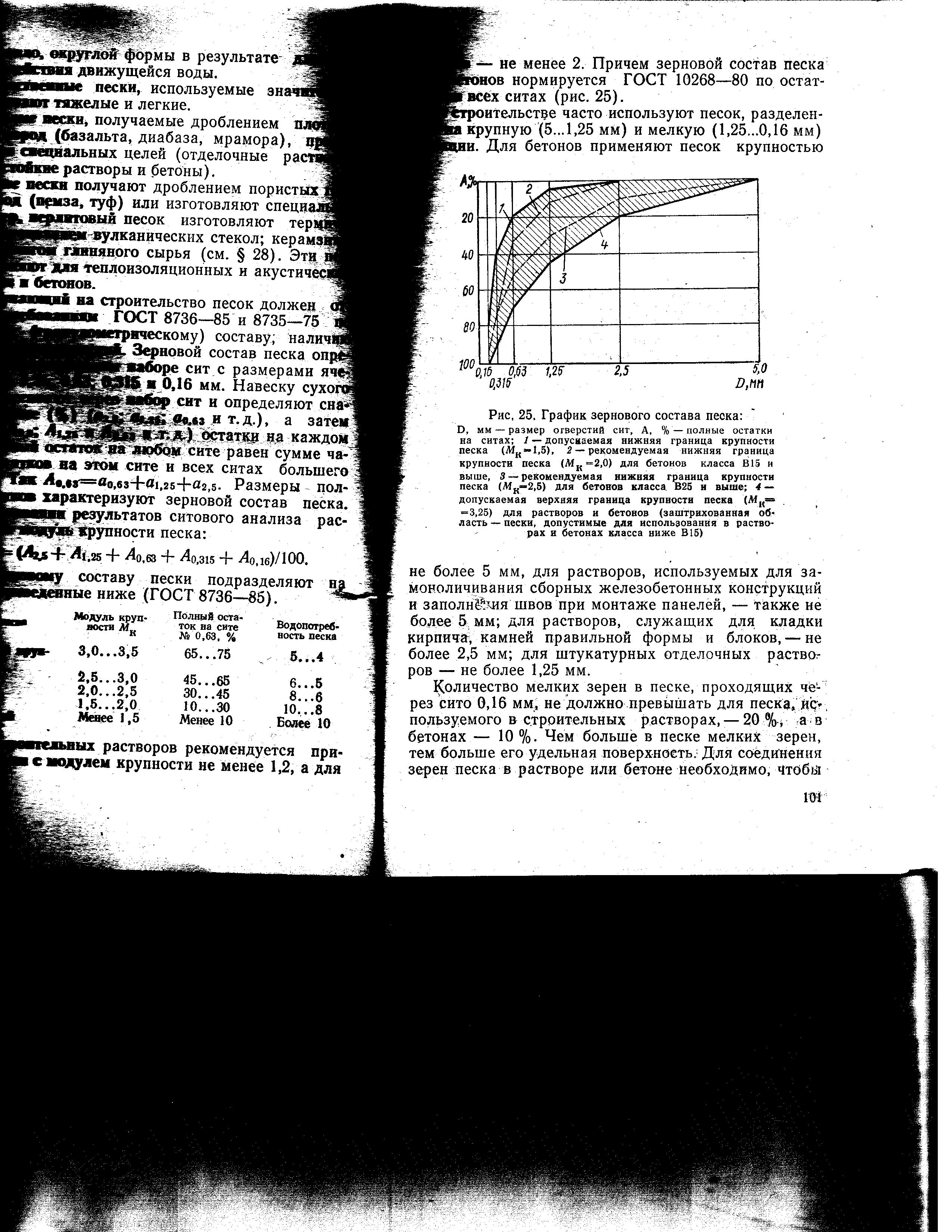 График зернового состава пескаD, мм – размер отверстий сит, А, % - полные остатки на ситах; 1 – допускаемая нижняя граница крупности песка (Мк = 1,5), 2 – рекомендуемая нижняя граница крупности песка (Мк = 2, для бетонов класса  В15 и выше, 3 – рекомендуемая нижняя граница крупности песка (Мк = 2,5) для бетонов класса В25 и выше; 4 – допускаемая верхняя граница крупности песка (Мк = 3,25) для растворов и бетонов (заштрихованная область – пески, допустимые для использования в растворах и бетонах класса ниже В15)Практическое занятие №8Тема: Растворы и бетоныТема занятия: Подбор состава смешанного раствораЦель занятия: Ознакомиться с принципами подбора состава смешанных растворов и рассчитать потребное количество материалов для получения смешанного раствора требуемой маркиХод работы        Для подбора состава раствора необходимо знать характеристики материалов: цемента (марку и насыпную плотность), неорганического пластификатора – известкового или глиняного теста (плотность), и песка (насыпную плотность).        Подбор состава раствора проводят, пользуясь специальными таблицами, где указаны ориентировочные составы растворов, требующие только практической корректировки, или расчетным путем, но также с использованием табличных данных.        Подбор состава раствора проводят следующим образом:Выбирают марку цемента и его расход на 1 м3 песка (кг) исходя из требуемой марки раствора, пользуясь таблицей 1. Количество цемента по объему на 1 м3 песка рассчитываем по формуле Vц = Цц/рцнас (м3).Количество неорганического пластификатора (известкового или глиняного теста) Vнп в м3 на 1 м3 песка определяют по формуле Vнп = 0,17 (1 – 0,002Ц). Масса неорганического пластификатора на 1 м3 песка будет НП = Vнп рнпm кг.Состав раствора по объему будет (Vц/Vц) : (Vнп/ Vц) : (Vп/ Vц), где Vп по условию  - 1 м3; состав этого же раствора по массе будет 1: (НП/Ц) : (П/Ц), где П – масса 1 м3 песка, рассчитываемая как П = 1 м3 : Цпнас.Зная состав раствора по массе и расход цемента на 1 м3 раствора (таблица 1), можно рассчитать количество неорганического пластификатора и песка (кг), потребные для поучения 1 м3 растворной смеси.Расход воды (В) на 1 м3 растворной смеси при подвижности смеси 9…10 см приближенно рассчитывают по формуле В = 0,5(Ц +НП1), кг, где Ц и НП1 – соответственно расходы цемента и неорганического пластификатора на 1 м3 растворной смеси. Окончательный расход воды уточняют пробным замесом, корректируя расход воды до получения необходимой подвижности смеси.Пример расчета состава смешанного раствора          Необходимо подобрать состав раствора марки 75 с подвижностью растворной смеси 9…10 см.          Имеется портландцемент марки 400 с насыпной плотностью 1100 кг/м3, известковое тесто плотностью 1400 кг/ м3, песок кварцевый с насыпной плотностью 1500 кг/м3 при влажности 5%.Расход цемента марки 400 по таблице 1 на 1 м3 песка составит 240 кг или по объему Vц = 240 : 1100 = 0,218 м3.Расход неорганического пластификатора  - известкового теста  - на 1м3 песка составит Vнп = 0,17 × (1 – 0,002×240) = 0,088×1400 = 124 кг.Окончательный состав раствора по объему в частях  будет (0,218/0,218) : (0,088/0,218) : (1/0,218) = 1 : 0,4 : 4,6, а по массе (240/240) : (124: 240) : (1500/240).Для получения 1 м3 раствора необходимо взять цемента 200 кг (из таблицы 1); известкового теста - 200×0,52 = 104 кг; песка - 200×6,25 = 1250 кг.Ориентировочный расход воды составит В = 0,5(200 + 104) = 152 л. Воды в песке 1250×0,05 = 62, 5 л. Поэтому воды затворения берем 148 – 62,5 = 85,5 л.Для приготовления пробного замеса раствора объемом 5 дм3 необходимо взять 0,05 ч от указанных в п. 3 и4 количеств материалов: цемента – 1,0 кг; известкового теста – 0,52 кг; песка – 6, 25 кг; воды – 0, 43 л.                                                                                    Таблица 1Расход цемента в зависимости от марок раствора и цемента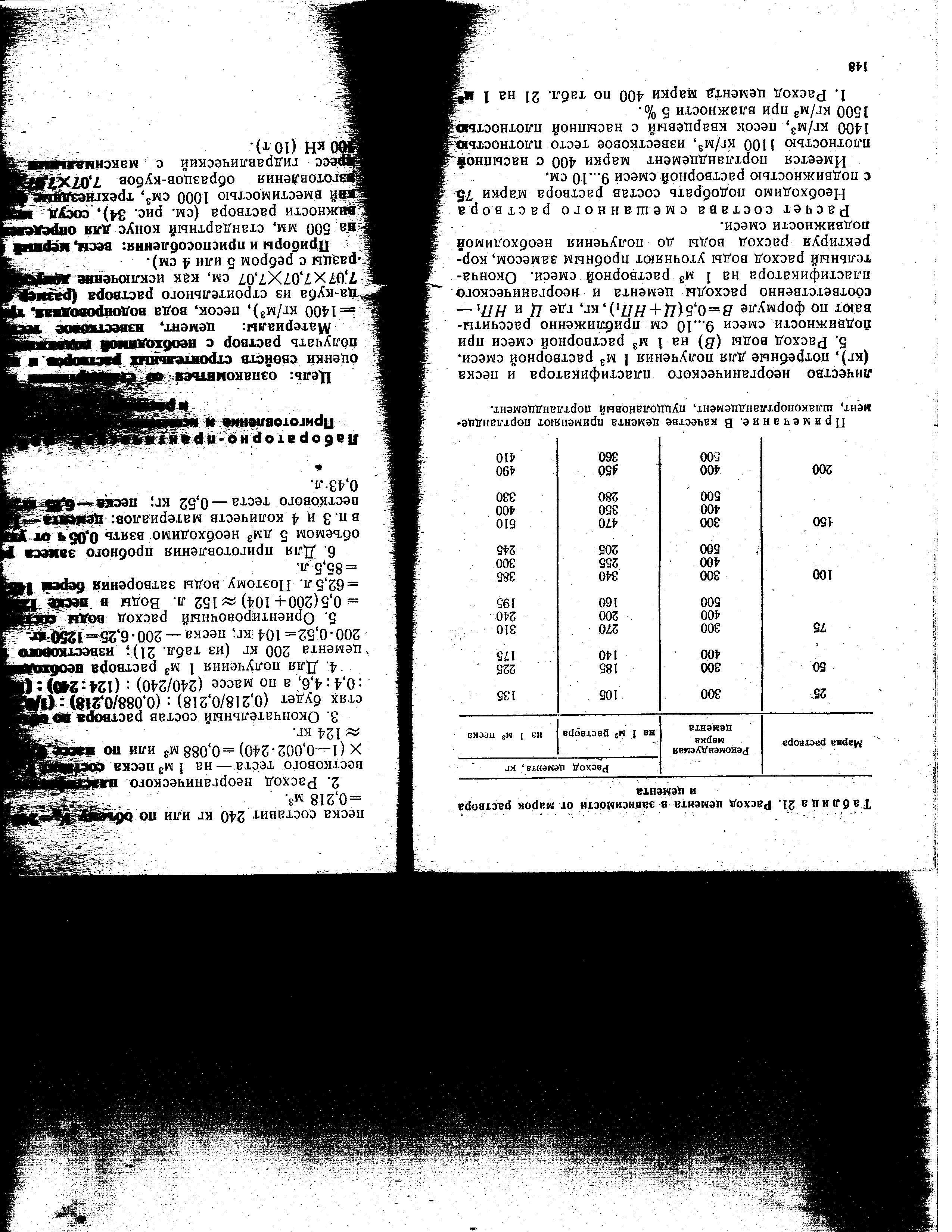 Практическое занятие №9Тема: ДревесинаТема занятия: Определение хвойных пород по внешним признакамЦель занятия: Изучить макроскопические признаки древесины хвойных пород, научиться быстро и точно распознавать эти породыПриборы, принадлежности и материалы: Лупа, металлическая линейка, таблица макроскопических признаков древесины хвойных пород, образцы древесины.       Общие сведения. У древесины хвойных пород хорошо видны на всех разрезах годичные слои. Поздняя древесина резко отличается от ранней. Многочисленные сердцевинные лучи очень узки и почти не видны невооруженным глазом. Сосудов у древесины нет. Лиственница, сосна, кедр, тис и можжевельник имеют ядро, а ель и пихта – спелую древесину. В поздней части годичных слоев древесина сосны, лиственницы, кедра и ели содержат смоляные ходы, заполненные смолой. В древесине пихты, тиса, можжевельника и кипариса смоляных ходов нет. Многие хвойные породы пахнут скипидаром, т. е. имеют запах сосновой смолы. Порядок выполнения работыПо таблице или описанию изучить макроскопические признаки древесины хвойных пород. Наиболее характерные из них для распространенных хвойных пород запомнить, чтобы в дальнейшем определять породы на память.Из комплекта образцов, предложенных для изучения, отобрать любой образец и внимательно осмотреть его, начиная с поперечного разреза. После этого осмотреть продольные разрезы образца. При осмотре плохо различимых признаков следует пользоваться лупой.Сопоставить характеристику выявленных особенностей с данными таблицы или описанием макроскопических признаков пород. Соответствие описания с действительными признаками образца точно указывает на название распознаваемой породы древесины.Таким же образом определить породу древесины остальных образцов. В таблице описать признаки древесины сосны, лиственницы, ели и пихты. Без описания характеристики изучить образцы прочих хвойных пород.Макроскопические признаки хвойных пород записать в такой последовательности: наличие и цвет ядра, размеры и цвет заболони, переход от заболони к ядру, видимость и очертание годовых слоев, переход ранней древесины в позднюю, цвет ранней и поздней древесины, сердцевинные лучи, сердцевина, прожилки, смоляные ходы, блеск, текстура и запах.                                                                                                 Таблица 1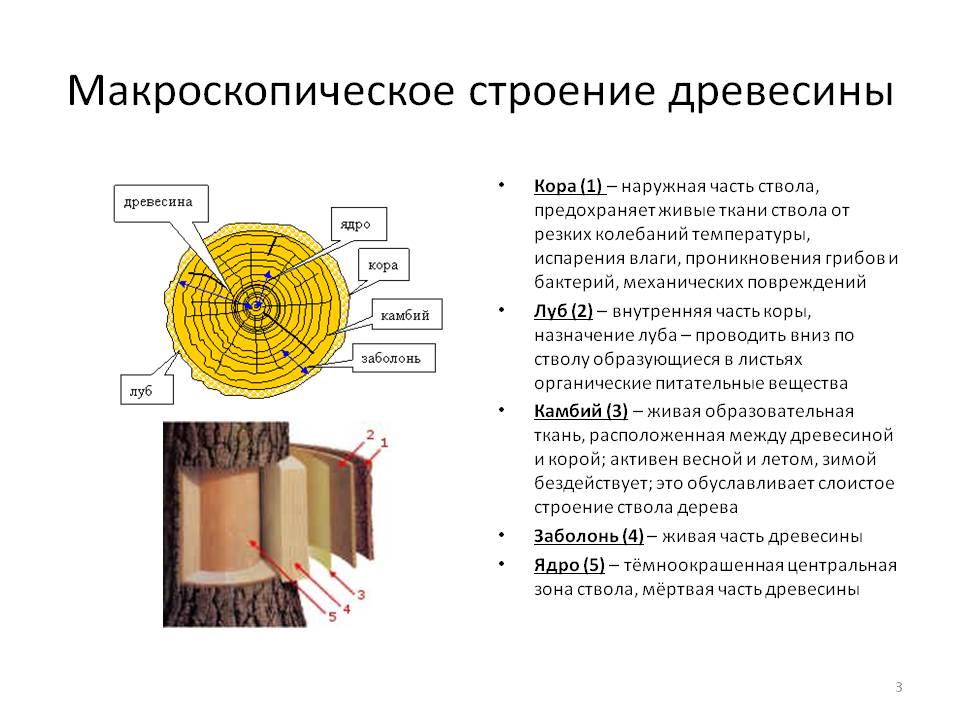 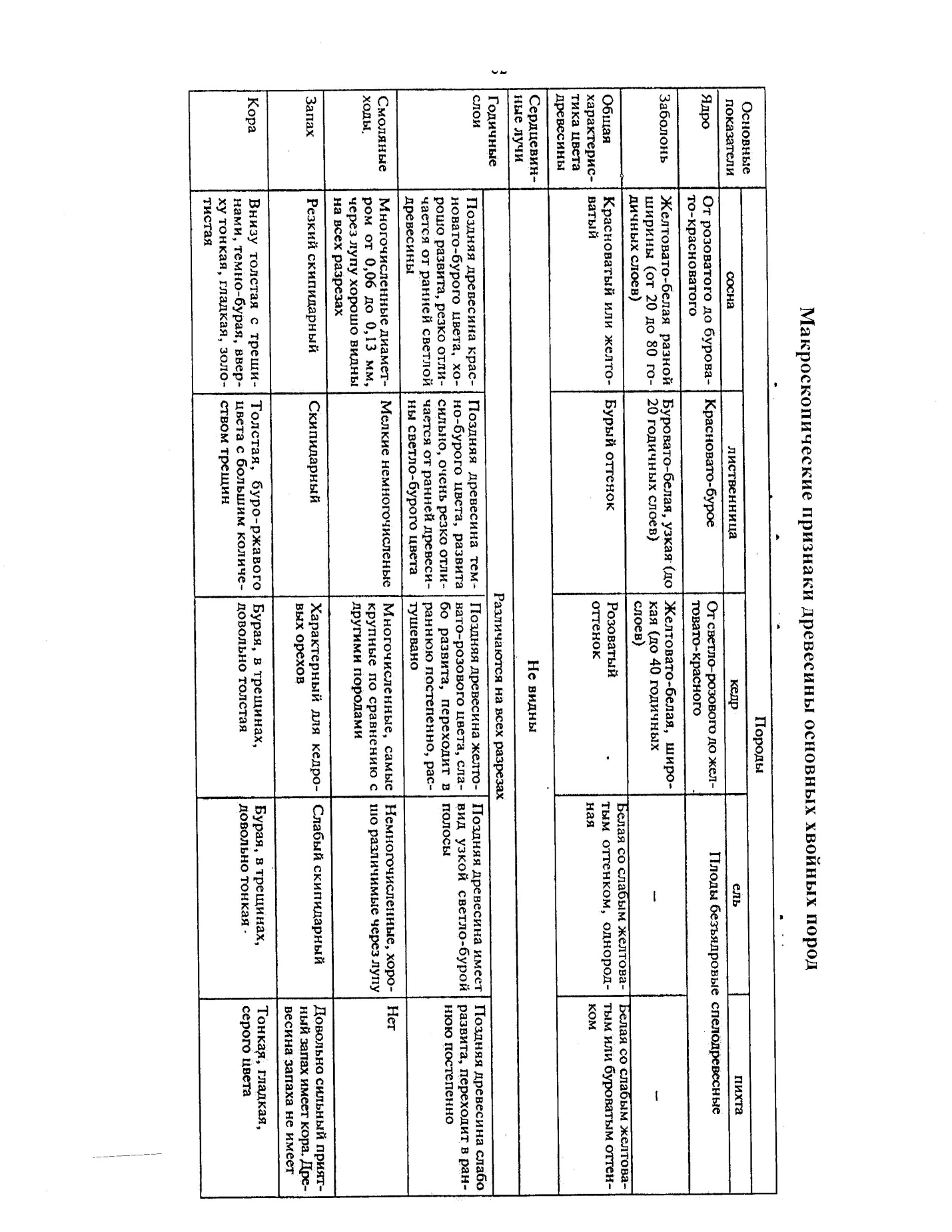 РАССМОТРЕНОна заседании методической комиссии Протокол № _________   от__________________ УТВЕРЖДАЮ Заведующий структурным подразделением____________А.В. Дыняк«___»____________2018 г.№п/пМатериал, форма образцаМатериал, форма образцаМасса,гРазмеры образца, смРазмеры образца, смРазмеры образца, смРазмеры образца, смОбъем образца,см3Плотность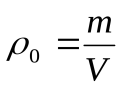 Плотность№п/пматериалформаширинадлинавысотадиаметрОбъем образца,см3ПлотностьПлотность№п/пmblhdVг/см3кг/м3Сыпучие материалыСыпучие материалыНаименование материалаПлотность материала кг/м3Щебень гранитныйЩебень известняковыйГравийПесок кварцевый при влажности 5%Песок перлитовый вспученныйЩебень перлитовыйКерамзитЩебень туфовыйЩебень из шлаковой и литоидной пемзыАлебастрГипсПортландцемент Гипс строительныйИзвесть комовая1 5001 3001 6001 500300500250 - 1 000 (в зависимости от марки)7001 0001 800 - 2 5001 120 - 1 6001 300 - 1 800 (3 000 - 3 200)*900 - 1 300 (2 500 - 2 800)*900 - 1 100 (3 000 - 3 200)*Каменные и бетонные материалыКаменные и бетонные материалыНаименование материалаПлотность материала кг/м3ЖелезобетонБетонКерамзитобетонКирпич красный глиняныйКирпич силикатныйКирпич керам-кий пустотелый (брутто 1400)Кирпич кера-кий пустотелый (брутто 1000)ПенобетонГазосиликатный блокГранитМрамор 2 5002 400500 - 1 800 (зависит от марки керамзита)1 8001 8001 6001 200300 - 1 000400 - 6002 8002 800ДревесинаДревесинаНаименование материалаПлотность материала кг/м3СоснаЕльДубБерезаЛиственницаЛипаБук Пихта сибирскаяОсинаКленЯсень520450700650660530690390510650750Другие материалыДругие материалыНаименование материалаПлотность материала кг/м3Фанера клеенаяДСП, ОСПГипсокартон (ГКЛ)БитумСтеклоЛинолеумРубероид, пергаминАсфальтобетон6001 0008001 4002 5001 6006002 100Wo =m н – m c× 100 %Wo =Vc ρв× 100 %Wm =m н – m c× 100 %Wm =m c× 100 %Wo=ρm, посколькуm c=ρmWm=ρв, посколькуVc=ρmρm =Wo*ρв =21×1000 = 1400 кг/м3,  гдеρm =Wm*ρв =15×1000 = 1400 кг/м3,  гдеП =ρ - ρm× 100 % =2750 - 1400× 100 % = 49 %П =ρ× 100 % =2750× 100 % = 49 %Наименование минералаСтруктураТвердостьЦветПлотность в кг/м3×103Другие характерные признакиУсловия нахождения в природеКаолинАморфная, зернистая1Белый, желтоватый2,5Излом землистый, материал легко рассыпается; жирный на ощупьВ чистом видеГипсКристаллическая, зернистая; встречается пластинчатая, волокнистая1,5 - 2Белый, розовый, желтоватый2,2Прозрачные кристаллы, материал хрупкийТо жеМусковитКристаллическая, пластинчатая1,5 – 2,5Серебристый, белый, светло - желтый2,8Расщепляется на тончайшие прозрачные листочкиВ граните, сиените, гнейсеБиотитТо же2 - 3Черный, бурый, темно зеленый2,8Расщепляется на тончайшие листочкиТо жеКальцитКристаллическая и зернисто - кристаллическая3Белый, серый, желтый2,6Прозрачен, при действии раствором HCL «вскипает»В известняках, мраморе и других карбонатных породахДоломитКристаллическая3,5Белый, серый2,8--АвгитКристаллическая5 - 6Черный, темно зеленый3,4Стекляный блескВ магматических породахРоговая обманкаКристаллическая5 - 6То же3,1Выраженная спайность в одном направленииТо жеОртоклазКристаллическая6Белый, серый, розовый, красный2,5На плоскостях спайности стеклянный блескВ граните, сиените, порфире, гнейсеКварцКристаллическая7Белый, бесцветный, серый, черный2,6Излом острый, раковистыйВ граните, гнейсе, песках, песчаникахНаименование породыЦветМинералы и структура породыОбъемная масса в кг/м3×103  Предел прочности при сжатии в н/м2×105ГранитСерый, голубовато – серый, темно – красный, розовыйКварц, полевой шпат, слюда. Кристаллическая2,6 – 2,81000 - 3000ДиоритСеро – зеленый до темно - зеленогоПолевой шпат, роговая обманка, иногда кварц. Кристаллическая2,8 - 31500 - 2800СиенитСерый до темно - красногоПолевой шпат, роговая обманка, слюда. Кристаллическая2,7 – 2,91000 - 2500ЛабродоритТемныйПолевой шпат, авгит, оливин, лабрадор. Кристаллическая2,6 – 2,91000 - 2500ДиабазСерый до темно - серогоПолевой шпат, авгит. Мелкозернистая, кристаллическая2,8 – 2,91100 - 3300БазальтТемный, черныйПолевой шпат, авгит. Скрытокристаллическая2,9 – 3,31500 - 4000ИзвестнякСерый. желтыйКальцит. Аморфная, частично кристаллическая1,8 – 2,6150 - 1000ПесчаникБелый до темногоКварц, сцементированный глиной, известью, кальцитом, кремнеземом и др.2,3 – 2,6300 - 3000МраморБелый, розовый до красногоКальцит и доломит. Зернисто - кристаллическая2,6 – 2,8600 - 3000ГнейсСерый до красногоКварц, полевой шпат, слюда. Сланцевая2,4 – 2, 7600 - 2500Наименование минералаСтруктураОсновные свойства (прочность, твердость)Внешний вид (цвет, блеск)Стойкость против выветриванияВ каких горных породах встречаетсяДругие характерные признакиНаименование породыПроисхождениеМинералы, входящие в состав породыВнешний вид (цвет, структура)Основные свойства (прочность, объемная масса)Область применения№ образцаЗамеры образца в ммЗамеры образца в ммЗамеры образца в ммОтклонение от нормальных размеров в ммОтклонение от нормальных размеров в ммОтклонение от нормальных размеров в ммЗаключение№ образцапо длинепо ширинепо толщинепо длинепо ширинепо толщинеЗаключениедается заключение о соответствии кирпича размерам№ образцаВеличина искривлений в ммВеличина искривлений в ммВеличина искривлений в ммВеличина искривлений в ммПримечание№ образцапо первому ложкупо второму ложкупо первой постелипо второй постелиПримечаниеПоказателиРазмеры отверстий сит, ммРазмеры отверстий сит, ммРазмеры отверстий сит, ммРазмеры отверстий сит, ммРазмеры отверстий сит, ммРазмеры отверстий сит, ммПроход через сито №0,16Показатели52,51,250,633,3150,16Проход через сито №0,16Остатки частные (а), гТо же, %Остатки полные (А), %Макроскопические признаки древесиныХвойные породыХвойные породыХвойные породыХвойные породыМакроскопические признаки древесиныСоснаЛиственницаЕльПихта